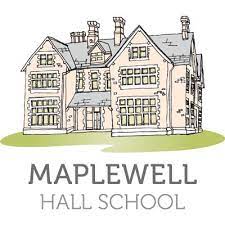 Maplewell Hall SchoolStudent AppointmentApplication FormPost: Performing Arts Technician Salary: 2 tokens per lesson. Responsible to: Mrs Daniella Stanton Contracted Hours: - Mondays p3 or 4 - Thursdays p1 or 2Job Description: Help with the organisation of props and stage equipment. Keeping the environment clean and clear of hazards. Key DutiesKeeping a clear spaceCollect and organise performing arts resources for lessonsHelp with the filing of students work. Person Specification (Refer to Essential Skills)Listening Step 2: 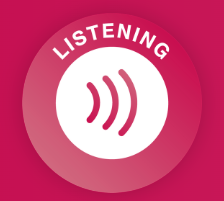 I can listen to others and ask for help if I don’t understand Speaking Step 3: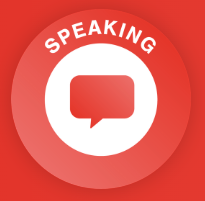 I can speak effectively by making my points in a logical order -Can report to Mrs Stanton what has been done and if there is any other work that needs completing.  Problem solving Step 2: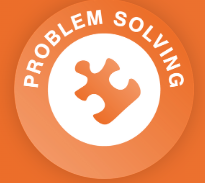 I complete tasks by explaining problems to someone for advice if I need. Creativity Step 4: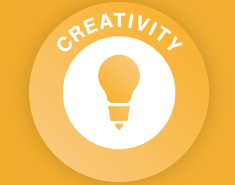 I generate ideas to improve something  Staying Positive Step 5: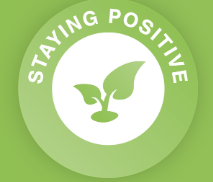 I keep trying when something goes wrong and help cheer others up. Aiming High Step 2: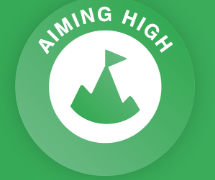 I work with pride and attention to detail.  Leadership Step 3: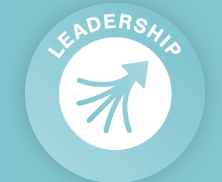 I work well with others by taking responsibility for completing my tasks.  Teamwork Step 2: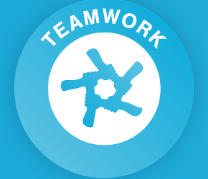 I work well with others by being on time and reliable. If you feel you meet the person specification and you feel you would be suited to this job then please complete the application form below and return to Miss Blades by (Insert Closing Date)Application for the post of: Performing Arts Technician Name:Form Group:Position Applied For:Please give a brief paragraph as to why you wish to apply for this job role and why you feel you would be suited to it?Please give a brief paragraph as to why you wish to apply for this job role and why you feel you would be suited to it?On your current timetable, what lessons would you be missing to do this job?On your current timetable, what lessons would you be missing to do this job?Signed: Date: